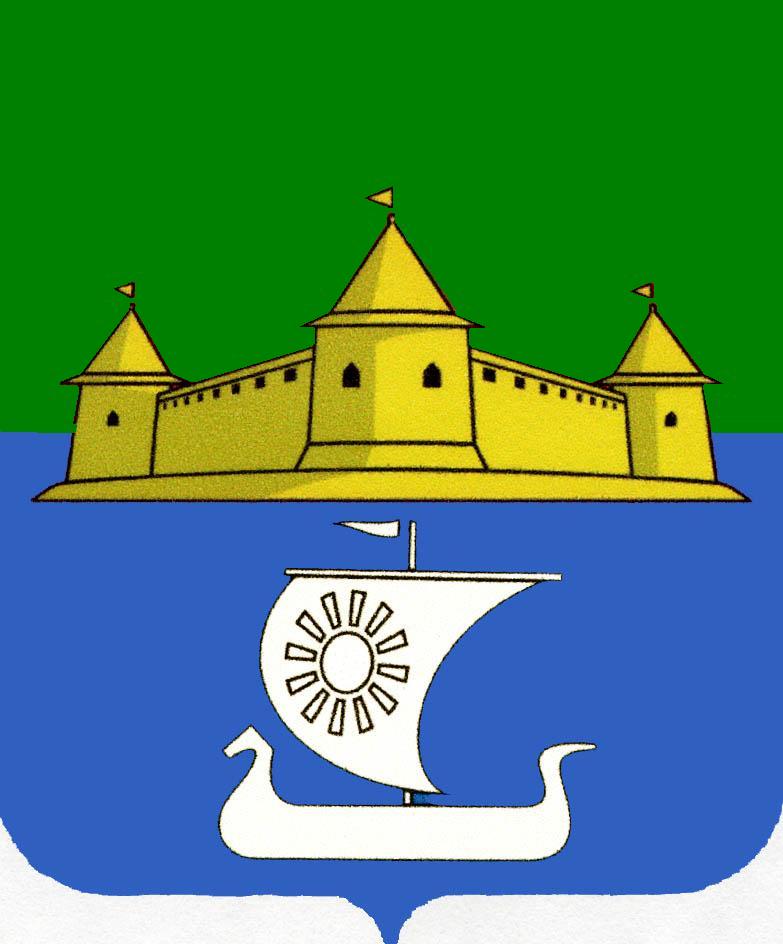 Муниципальное образование «Морозовское городское поселение Всеволожского муниципального района Ленинградской области»АДМИНИСТРАЦИЯП О С Т А Н О В Л Е Н И Е10.01.2020 г.		                          			                     	№4 г.п. им. МорозоваОб утверждении норматива стоимости одного квадратного метра общей площади жилья на территории муниципального образования «Морозовское городское поселение Всеволожского муниципального района  Ленинградской области» на 1 квартал 2020 г.В соответствии с Приказом министерства строительства и жилищно-коммунального хозяйства Российской Федерации от 19.12.2019 г. № 827/пр «О показателях средней рыночной стоимости одного квадратного метра общей площади жилого помещения по субъектам Российской Федерации на 1 квартал 2020 года», методическими рекомендациями по определению норматива стоимости одного квадратного метра общей площади жилья в муниципальных образованиях Ленинградской области и стоимости одного квадратного метра общей площади жилья в сельской местности Ленинградской области, утвержденными распоряжением комитета по строительству Ленинградской области от 04.12.2015 № 552 «О мерах по обеспечению осуществления полномочий комитета по строительству Ленинградской области по расчету размера субсидий и социальных выплат, предоставляемых за счет средств областного бюджета Ленинградской области в рамках реализации на территории Ленинградской области федеральных целевых программ и государственных программ Ленинградской области».  ПОСТАНОВЛЯЮ:Утвердить на 1 квартал 2020  года норматив стоимости одного квадратного метра общей площади жилья на территории муниципального образования «Морозовское городское поселение Всеволожского муниципального района Ленинградской области» применяемый в рамках реализации мероприятия по обеспечению жильем молодых семей ведомственной целевой программы «Оказание государственной поддержки гражданам в обеспечении жильем и оплате жилищно-коммунальных услуг» государственной программы Российской Федерации «Обеспечение доступным и комфортным жильем и коммунальными услугами граждан Российской Федерации», а так же основных мероприятий «Улучшение жилищных условий молодых граждан (молодых семей)» и «Улучшение жилищных условий граждан с использованием средств ипотечного кредита (займа)» программы «Содействие в обеспечении жильем граждан Ленинградской области» государственной программы Ленинградской области «Формирование городской среды и обеспечение качественным жильем граждан» в размере 51607, 00 (Пятьдесят одна тысяча шестьсот семь рублей)Опубликовать настоящее Постановление на официальном сайте администрации Морозовского городского поселения.Постановление вступает в силу после его официального опубликование.Контроль за исполнением настоящего постановления оставляю за собой.Глава администрации                                           А. А. СтрекаловскийСогласовано:Специалист-юрисконсульт                                                                 М.В. ШепшукИсп. Ефимова А.Ю.1 – в дело1 – УМИ